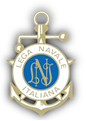 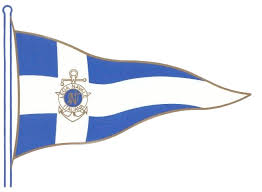 CORSI E SEMINARI 2023 CORSO ASSISTENZA E MANUTENZIONE MOTORE 	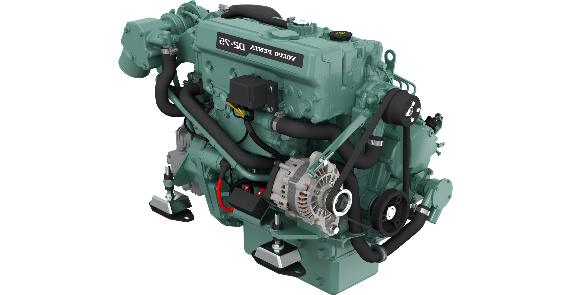 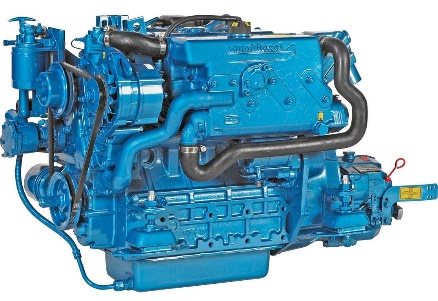 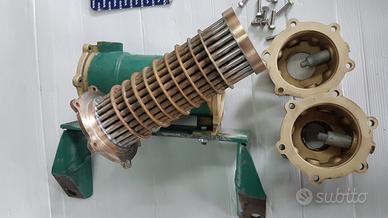 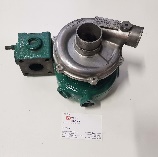 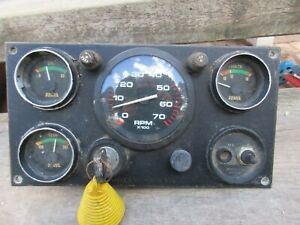 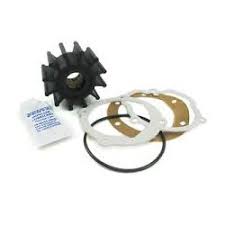 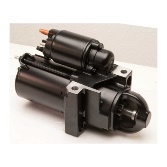 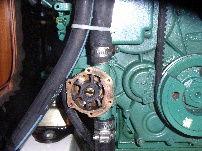 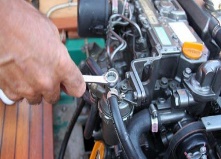 Come preannunciato dal Segretario della Sezione, il CD ha disposto un programma di attività per l’anno 2023 e nelle decisioni prese risalta la necessità di dare un servizio di conoscenza nautica alla nostra marineria e trasformare la nostra Sezione in una vera casa di marinai e aspiranti consapevoli.Docente del corso il Sig. POLI STEFANO nostro Socio e membro del Centro di Formazione Territoriale di Ravenna della Lega Navale Italiana.  Il corso vero e proprio che riteniamo il più importante in ordine è considerato sulla motorizzazione e verrà tenuto nei giorni :2 DICEMBRE  dalle ore 9,00 alle 12,00 pausa pranzo e dalle 14,00 alle 18,00 3 DICEMBRE  dalle ore 9,00 alle 12,00Data la complessità degli argomenti e la professionalità del docente non intendiamo iscrivere oltre 12 CORSISTI per dare modo a tutti i partecipanti di poter mettere mano ai motori visto che la parte pratica si svolge con i corsisti intorno ai motori.Il corso aperto a Soci e non, costo del corso € 70,00.Sono da considerarsi alla stregua di Soci LNI quelli della Guardia Costiera    Ausiliaria, ANMI di Ravenna e <club Nautico Marinara.eventuale pranzo di lavoro € 15,00L’iscrizione deve pervenire il più presto possibile e sarà accettata fino a esaurimento posti disponibili a mezzo e-mail ivo.emiliani@gmail.com. Per informazioni cell. 3482713140.	                                    					               Lega Navale Italiana            				    			                          Sezione di Ravenna 1921                          				                                                   Pres.Cav. Ivo Emiliani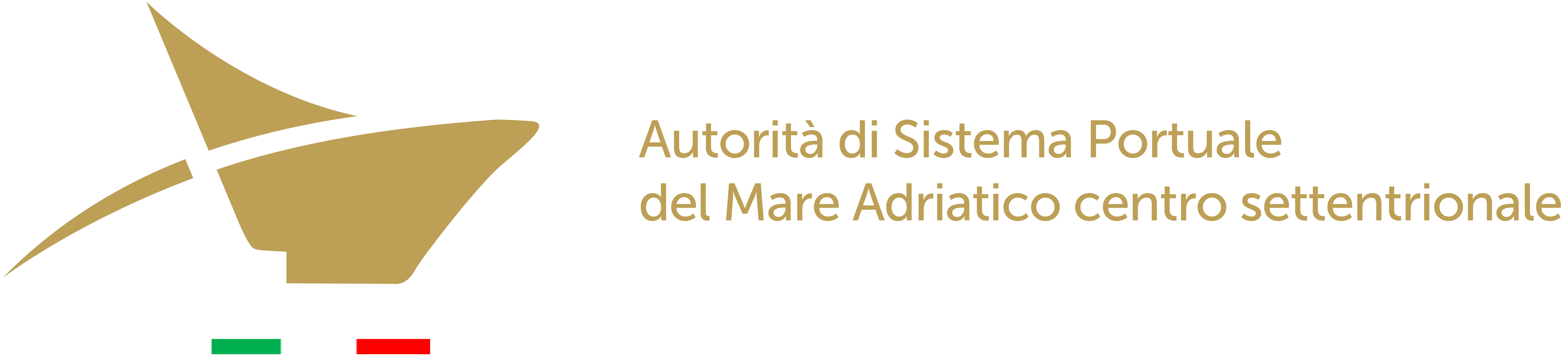 PREMESSALa filosofia del corso è sempre stata quella di diffondere la mentalità della prevenzione e della sicurezza a tutti quelli che vanno in barca, che sia a motore o a vela, che sia in mare o sul lago.Più persone hanno la conoscenza del mezzo con il quale navigano e meno probabilità ci sono che capitino incidenti in mare come quelli che sono successi in passato, neanche tanto lontano.Le prove pratiche saranno eseguite sui 2 motori che verranno utilizzati direttamente nel locale messo a disposizione dalla Sezione.PROGRAMMA 1.    Premessa – perché viene proposto il corso a.    Il motore come componente di sicurezza della barcab.    Interventi preventivic.    Interventi di manutenzioned.    Diagnosticae.    Riparazione guasti2.    Motorea.    Parti fisse e parti in movimentob.    La combustione – comburente, combustibile, innescoc.    Le fasi di funzionamentod.    Cilindrata e rapporto di compressionee.    Coppia, potenza e consumo – le curve caratteristiche aiutano a prevenire i    guasti3.    Gli impianti (funzionamento, anomalie ricorrenti, prevenzione, manutenzione,    diagnostica guasti, riparazione)a.    Alimentazioneb.    Raffreddamentoc.    Lubrificazioned.    Scarico umidoe.    Distribuzionef.    Trasmissione all’elicag.    Impianto elettrico4.    Parte pratica su motori in aula – smontaggio e rimontaggio dei particolari più soggetti a guasto5.    La manutenzione come viene indicata dai costruttori (filmati)6.    I manuali proposti come completamento del corso